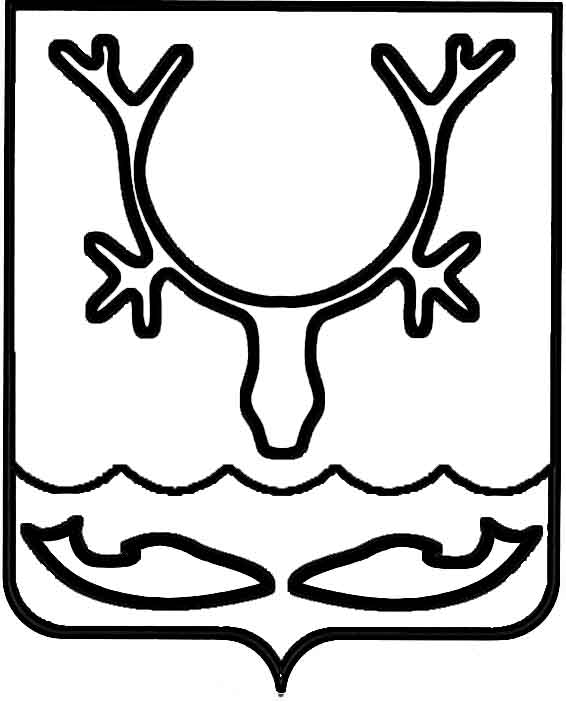 Администрация МО "Городской округ "Город Нарьян-Мар"ПОСТАНОВЛЕНИЕот “____” __________________ № ____________		г. Нарьян-МарО признании утратившим силу постановления Администрации МО "Городской округ               "Город Нарьян-Мар" от 09.02.2015 № 126                           "Об утверждении территорий, закрепленных                               за общеобразовательными организациями МО "Городской округ "Город Нарьян-Мар"В соответствии с пунктом 4 статьи 5 закона Ненецкого автономного округа от 19.09.2014 № 95-ОЗ "О перераспределении полномочий между органами местного самоуправления муниципальных образований Ненецкого автономного округа и органами государственной власти Ненецкого автономного округа", постановлением Администрации МО "Городской округ "Город Нарьян-Мар"                   от 15.12.2015 № 1443 "О ликвидации Управления образования, молодежной политики и спорта Администрации муниципального образования "Городской округ "Город Нарьян-Мар" Администрация муниципального образования "Городской округ "Город Нарьян-Мар"П О С Т А Н О В Л Я Е Т:Признать утратившим силу постановление Администрации МО "Городской округ "Город Нарьян-Мар" от 09.02.2015 № 126 "Об утверждении территорий, закрепленных за общеобразовательными организациями МО "Городской округ "Город Нарьян-Мар".Настоящее постановление вступает в силу с момента подписания и распространяет свое действие на правоотношения, возникшие с 01 января                   2016 года, а также подлежит опубликованию в официальном бюллетене МО "Городской округ "Город Нарьян-Мар" "Наш город" и размещению                                   на официальном сайте Администрации МО "Городской округ "Город Нарьян-Мар".2402.2016190Глава МО "Городской округ "Город Нарьян-Мар" Т.В.Федорова